NOTICE EXPLICATIVE "crédit plongées"                                                 

Un système de « crédit-plongées » est mis en place pour simplifier le suivi de la facturation des plongées fosse de Meyzieu et Chamagnieu.
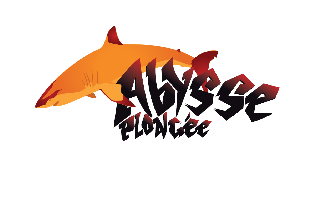 60 €= 4 crédits plongée
COMMENT FAIRE ?Vous préparez un niveau 1 ou 2 :Au moment de votre inscription, vous devez  vous acquitter de 60 € pour l’achat de 4 crédits plongée.L'inscription pour une sortie plongée devra se faire  via l'adresse : sortie@abysse-plongee.fr
1 inscription = 1 crédit à utiliser sur le compte

Un suivi personnalisé pourra se faire par l'adhérent via le carnet de plongée. Nous vous incitons vivement à faire un petit signe distinctif sur votre carnet pour vous permettre de comptabiliser vos plongées.

Pour renouveler son crédit => Un paiement par virement ou par chèque remis à la trésorière (Catherine) ou au président (Jean-Michel) devra se faire avant l'inscription à une 6ème plongée.


Vous préparez un niveau 3 où 4  où vous ne souhaitez pas de passage de niveau

Pas d'achat de 4 crédits lors de l’inscription, mais une facturation mensuelle avec les plongées effectuées.
Fosse = 15 €, Chamagnieu autonome = 11 € et encadrée = 15 €
Le paiement pourra se faire par virement ou par chèque auprès de la trésorière dans un délai d’un mois maximum.